The Executive Office of Health and Human ServicesDepartment of Public HealthBureau of Environmental HealthCommunity Sanitation Program5 Randolph Street, Canton, MA 02021Phone: 781-828-7700 Fax: 781-828-7703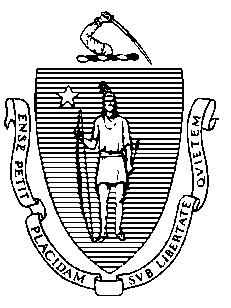 September 15, 2015Steven O’Brien, Superintendent Massachusetts Treatment Center 30 Administration Road Bridgewater, MA 02324 Re: Facility Inspection – Massachusetts Treatment Center, BridgewaterDear Superintendent O’Brien:In accordance with M.G.L. c. 111, §§ 5, 20, and 21, as well as Massachusetts Department of Public Health (Department) Regulations 105 CMR 451.000: Minimum Health and Sanitation Standards and Inspection Procedures for Correctional Facilities; 105 CMR 480.000: Storage and Disposal of Infectious or Physically Dangerous Medical or Biological Waste (State Sanitary Code, Chapter VIII); 105 CMR 590.000: Minimum Sanitation Standards for Food Establishments (State Sanitary Code Chapter X); the 1999 Food Code; 105 CMR 520.000 Labeling; and 105 CMR 205.000 Minimum Standards Governing Medical Records and the Conduct of Physical Examinations in Correctional Facilities; I conducted an inspection of the Massachusetts Treatment Center on September 1 and 2, 2015 accompanied by Paul Gordon, Environmental Health and Safety/Fire Safety Officer. Violations noted during the inspection are listed below including 33 repeat violations:HEALTH AND SAFETY VIOLATIONS(* indicates conditions documented on previous inspection reports)Front Lobby Waiting Area 105 CMR 451.350	Structural Maintenance: Ceiling water damagedMail Room	No Violations NotedMen’s Bathroom   105 CMR 451.123*	Maintenance: Ceiling vent dustyWomen’s Bathroom  105 CMR 451.123*	Maintenance: Ceiling vent dustyAdministration AreaUtility Closet # A2-52	No Violations NotedUtility Closet # A3-29	No Violations NotedMain Area 105 CMR 451.353*	Interior Maintenance: Ceiling tiles damaged105 CMR 451.353	Interior Maintenance: Ceiling tiles water damaged105 CMR 451.353	Interior Maintenance: Ceiling tiles missing105 CMR 451.350*	Structural Maintenance: Ceiling leakingHandicapped Bathroom	No Violations NotedMen’s Bathroom  	No Violations NotedWomen’s Bathroom  	No Violations NotedControl Area Roll Call Room  	No Violations NotedMen’s Locker Room  	Unable to Inspect – OccupiedWomen’s Locker Room  	No Violations NotedControl Room # A2-40105 CMR 451.353*		Interior Maintenance: Ceiling tiles missingControl Room Bathroom	Unable to Inspect – OccupiedCentral Tower105 CMR 451.353*	Interior Maintenance: Window pane cracked105 CMR 451.353*	Interior Maintenance: Window latch broken105 CMR 451.350*	Structural Maintenance: Four windows broken105 CMR 451.353	Interior Maintenance: Air conditioning unit missing cover105 CMR 451.130	Plumbing: Plumbing not maintained in good repair, excessive hot water pressureBooking  	No Violations NotedInvestigations # A1-27	No Violations NotedInmate Bathroom # A2-46	No Violations NotedStrip Room # A2-45	No Violations NotedVisiting Room	No Violations NotedChildren’s Day Room	No Violations NotedConference Rooms	No Violations NotedToxic Caustic Closet	No Violations NotedFire Safety Room	No Violations NotedCentral Laundry	No Violations NotedArchives	No Violations NotedTherapy Room # A1-19	No Violations NotedA UnitsA Control105 CMR 451.353	Interior Maintenance: Ceiling tiles water damaged105 CMR 451.353	Interior Maintenance: Ceiling tiles missingControl Bathroom	No Violations NotedA1 UnitCommon Area	No Violations NotedSlop Sink # A1-1	No Violations NotedUtility Closet # AG-2	No Violations NotedUtility Closet # AM-2	No Violations Noted2nd Floor Showers 	No Violations Noted1st Floor Showers	No Violations NotedCells 	No Violations NotedA2 Unit Common Area105 CMR 451.350*	Structural Maintenance: Floor cracked105 CMR 451.141	Screens: Screen missing near cell # 1Classroom # A1-8	No Violations NotedUtility Closet	No Violations Noted2nd Floor Showers 	No Violations Noted1st Floor Showers	No Violations NotedCells 105 CMR 451.350	Structural Maintenance: Ceiling damaged in cell # 11, 12, 13, and 14105 CMR 451.353	Interior Maintenance: Wall paint bubbling in cell # 12Health Service UnitBiohazard Room # A1-23	No Violations NotedMen’s Bathroom # A1-47	No Violations NotedMedication Room # A1-35	No Violations NotedAdministrative Assistant Room # AI-36	No Violations NotedDentist’s Office # A1-37	Unable to Inspect – LockedX-Ray Room # A1-46	No Violations NotedMain Area 	No Violations NotedBreak Room # A1-65 	No Violations NotedNurse Practitioner’s Office  	No Violations NotedMedical Records Room  	No Violations NotedPatient Bathroom # A1-69	No Violations NotedExam Room # A1-58	No Violations NotedUtility Closet # A1-68	No Violations NotedExam Room # A1-49	No Violations NotedOfficer’s Area	No Violations NotedWomen’s Bathroom  	No Violations NotedTherapy Suite   	No Violations NotedOffices	No Violations NotedUtility Closet	No Violations NotedMen’s Bathroom105 CMR 451.123	Maintenance: Sink faucet leakingWomen’s Bathroom105 CMR 451.123*	Maintenance: Ceiling vent dustyB UnitsB Control	No Violations NotedControl Bathroom	No Violations NotedB1 UnitCommon Area	No Violations NotedUtility Closet # B1-1	No Violations Noted2nd Floor Showers	No Violations Noted1st Floor Showers	No Violations NotedCells	No Violations NotedB2 UnitCommon Area	No Violations NotedUtility Closet # B1-11	No Violations NotedUtility Closet # BG-50	No Violations Noted2nd Floor Showers	No Violations Noted1st Floor Showers105 CMR 451.123	Maintenance: Shower # BG-36 not working105 CMR 451.123	Maintenance: Floor dirty in shower # BG-36Cells	No Violations NotedMaintenance Corridor Maintenance Workshop # B1-62	No Violations NotedBulk Storage # EI-59	No Violations NotedStaff Bathroom # B1-76	No Violations NotedStore Room # B1-75105 CMR 451.350*	Structural Maintenance: Ceiling damagedFlammable Storage # B1-63	Unable to Inspect – LockedTool Crib Room # B1-74	No Violations NotedCanteen RoomFC 4-202.16	Design and Construction, Nonfood-Contact Surfaces: Nonfood-contact surfaces not designed and constructed to allow easy cleaning and maintenance, unfinished wood shelvesFC 6-501.11	Maintenance and Operation; Repairing: Facility not in good repair, floor surface damagedFC 6-404.11	Location and Placement; Distressed Merchandise: Dented cans not properly segregatedBarber Shop  	No Violations NotedFood Service  South-Side Dining AreaFC 6-501.11*	Maintenance and Operation; Repairing: Facility not in good repair, ceiling tiles missingFC 6-501.11	Maintenance and Operation; Repairing: Facility not in good repair, floor crackedFC 6-501.12(A)	Maintenance and Operation; Cleaning: Facility not cleaned properly, ceiling return vents dustyNorth-Side Dining AreaFC 6-501.11*	Maintenance and Operation; Repairing: Facility not in good repair, ceiling tiles missingFC 6-501.12(A)	Maintenance and Operation; Cleaning: Facility not cleaned properly, ceiling return vents dustyKitchenFC 5-202.12(A)	Plumbing System, Design: Handwashing sinks water temperature recorded at 850F3-Bay Sink Area	No Violations NotedRinse/Dishwashing Area	No Violations NotedServing Area	No Violations NotedCooler # 6/Freezer UnitFC 3-305.11(A)(2)	Preventing Contamination from Premises: Food exposed to dust, freezer fans dustyDry StorageFC 6-501.111(B)	Maintenance and Operations; Pest Control: Flies observedRecycling AreaFC 6-202.15(A)(2)*	Design, Construction, and Installation; Functionality: Outer door not weather and 	vermin tightOfficeFC 6-501.11	Maintenance and Operation; Repairing: Facility not in good repair, window broken Hoods	No Violations NotedUtility/Toxic ClosetFC 6-501.11*	Maintenance and Operation; Repairing: Facility not in good repair, ceiling paint peelingFC 6-501.11	Maintenance and Operation; Repairing: Facility not in good repair, ceiling water damaged Inmate Bathroom 	No Violations NotedSwill Room 	No Violations NotedStaff Food Service Dining Area 	No Violations NotedKitchen FC 4-501.11(B)	Maintenance and Operation, Equipment: Equipment components not maintained in a 	state of good repair, refrigerator gaskets damagedPrep Area	No Violations NotedStorage Area 	No Violations NotedGymMain Area105 CMR 451.350*	Structural Maintenance: Ceiling leaking105 CMR 451.353*	Interior Maintenance: Floor surface damaged throughout105 CMR 451.353*	Interior Maintenance: Ceiling tiles missing in back cornerMen’s Staff Bathroom   105 CMR 451.123	Maintenance: Ceiling damaged near entranceWomen’s Staff Bathroom  	No Violations NotedInmate Bathroom	No Violations NotedUtility Room	No Violations NotedOffice	No Violations NotedC UnitsC Control105 CMR 451.353	Interior Maintenance: Ceiling tiles water damaged105 CMR 451.353	Interior Maintenance: Ceiling tiles missingControl Bathroom	No Violations NotedC1 UnitCommon Area105 CMR 451.353	Interior Maintenance: Mop hanging out open windowUtility Closet # CG-2	No Violations Noted2nd Floor Showers	No Violations Noted1st Floor Showers105 CMR 451.123	Maintenance: Door paint peeling in shower # CG-13Cells	No Violations NotedC2 UnitCommon Area	No Violations NotedUtility Closet	No Violations Noted2nd Floor Showers	No Violations Noted1st Floor Showers	No Violations NotedCells105 CMR 451.350*	Structural Maintenance: Windows broken in cell # 10 and 11D Units105 CMR 451.353*	Interior Maintenance: Ceiling tiles missing outside of D UnitsD ControlFC 4-602.12(B)	Cleaning of Equipment and Utensils; Frequency: Interior of microwave oven dirtyControl Bathroom	No Violations NotedD1 UnitCommon Area105 CMR 451.350	Structural Maintenance: Window cracked near cell # 1Utility Closet	No Violations Noted2nd Floor Showers	No Violations Noted1st Floor Showers105 CMR 451.123	Maintenance: Soap scum on shower curtain in shower # DG-13Cells	No Violations NotedD2 UnitCommon Area105 CMR 451.353	Interior Maintenance: Mop hanging out of an open windowUtility Closet # D1-10	No Violations Noted2nd Floor Showers	No Violations Noted1st Floor Showers	No Violations NotedCells	No Violations NotedChapel105 CMR 451.353	Interior Maintenance: Ceiling tile missingMinimum Privilege Area Control105 CMR 451.353	Interior Maintenance: Ceiling tiles missingControl Bathroom	No Violations NotedMain AreaCells  105 CMR 451.353*	Interior Maintenance: Floor paint damaged in cell # 11 and 12Utility Closet105 CMR 451.353*	Interior Maintenance: Ceiling vent dustyCloset # A2-25	No Violations NotedShowers105 CMR 451.123*	Maintenance: Soap scum on floor in shower # A2-22 and A2-23Learning Area 105 CMR 451.353	Interior Maintenance: Ceiling tiles damaged in hallway outside Learning AreaHallway105 CMR 451.353*	Interior Maintenance: Ceiling tile missing105 CMR 451.350	Structural Maintenance: Ceiling leakingLibrary # 132-3105 CMR 451.350	Structural Maintenance: Ceiling leaking105 CMR 451.353	Interior Maintenance: Carpet stainedLibrary Bathroom # B2-12	No Violations NotedLibrary Storage # B2-13	No Violations NotedMale Staff Bathroom   105 CMR 451.123	Maintenance: Ceiling water damagedFemale Staff Bathroom	No Violations NotedUtility Closet # B2-28105 CMR 451.353*	Interior Maintenance: Hole in ceiling105 CMR 451.353	Interior Maintenance: Ceiling water damagedToxic/Caustic Closet # B2-29	No Violations NotedInmate Bathroom # B2-16	Unable to Inspect – OccupiedIndustry Operations  Print Shop   	No Violations NotedArt Room   	No Violations NotedWood Shop105 CMR 451.130	Plumbing: Plumbing not maintained in good repair, hot water faucet leaking at sinkHallway105 CMR 451.350	Structural Maintenance: Ceiling leakingAssembly Room	No Violations NotedUtility Closet # C2-10	No Violations NotedInmate Bathroom # C2-11	No Violations NotedStaff Office # C2-16	No Violations NotedStaff Office Bathroom	No Violations NotedMODULAR UNITS South 1 Staff AreaStaff Bathroom	No Violations NotedOffices	No Violations NotedStaff Break Room 	No Violations NotedCommon AreaDay Room	No Violations NotedMedication Room  	Unable to Inspect – LockedExam Room	No Violations NotedBack Room   	No Violations NotedDorm Hallway Dorms	No Violations NotedUtility Closet	No Violations NotedEast Bathroom105 CMR 451.123*	Maintenance: Soap scum on shower curtains in showers # 1-5West Bathroom 	Unable to Inspect Showers – Occupied105 CMR 451.123	Maintenance: Wall vent dustySouth 2Staff AreaStaff Bathroom	No Violations NotedStaff Break Room	No Violations NotedCommon AreaDay Room	No Violations NotedOld Laundry Area	No Violations NotedBack Rooms	No Violations NotedDorm HallwayDorms	No Violations NotedUtility Closet	No Violations NotedEast Bathroom105 CMR 451.123	Maintenance: Sink # 5 and 6 out-of-order105 CMR 451.123*	Maintenance: Wall vent dusty outside of showers105 CMR 451.123	Maintenance: Soap scum on shower curtains in shower # 1 and 2West Bathroom105 CMR 451.123	Maintenance: Wall vent dusty outside of showers105 CMR 451.123	Maintenance: Soap scum on shower curtains in showers # 1-5North 1Staff AreaStaff Bathroom	No Violations NotedStaff Break Room	No Violations NotedConference Room	No Violations NotedCommon AreaDay Room	No Violations NotedOld Laundry Area	No Violations NotedBack Room	No Violations NotedDorm HallwayDorms	No Violations NotedUtility Closet105 CMR 451.353	Interior Maintenance: Strong noxious smellEast Bathroom	Unable to Inspect – OccupiedWest Bathroom	Unable to Inspect – OccupiedNorth 2Staff AreaStaff Bathroom	No Violations NotedStaff Break Room	No Violations NotedConference Room	No Violations NotedCommon AreaDay Room	No Violations NotedOld Laundry Area	No Violations NotedBack Room	No Violations NotedDorm HallwayDorms	No Violations NotedUtility Closet105 CMR 451.353*	Interior Maintenance: Floor damaged105 CMR 451.353*	Interior Maintenance: Wall damagedEast Bathroom	Unable to Inspect Showers – Under Construction105 CMR 451.123	Maintenance: Sink # 5 not working properlyWest Bathroom	Unable to Inspect – OccupiedCOMMUNITY TRANSITION HOUSE1st FloorKitchen	No Violations NotedLiving Area	No Violations NotedBathroom/Laundry	No Violations Noted2nd FloorBathroom105 CMR 451.123*	Maintenance: Ceiling paint peeling above showersBedrooms	No Violations NotedBasement	No Violations NotedObservations and Recommendations The inmate population was 528 at the time of inspection.At the time of inspection, the steam was shut down by the complex power plant for maintenance; this provides hot water throughout the facility. The Department was unable to test the dishwasher as the sanitizing temperatures are achieved via a steam booster. During the shut down, the facility was using paper products and the 3-bay sinks in the food service areas.This facility does not comply with the Department’s Regulations cited above. In accordance with 105 CMR 451.404, please submit a plan of correction within 10 working days of receipt of this notice, indicating the specific corrective steps to be taken, a timetable for such steps, and the date by which correction will be achieved. The plan should be signed by the Superintendent or Administrator and submitted to my attention, at the address listed above.To review the specific regulatory requirements please visit our website at www.mass.gov/dph/dcs and click on "Correctional Facilities" (available in both PDF and RTF formats).To review the Food Establishment regulations please visit the Food Protection website at www.mass.gov/dph/fpp and click on “Food Protection Regulations”. Then under “Retail” click “105 CMR 590.000 - State Sanitary Code Chapter X – Minimum Sanitation Standards for Food Establishments” and “1999 Food Code”.To review the Labeling regulations please visit the Food Protection website at www.mass.gov/dph/fpp and click on “Food Protection Regulations”. Then under “General Food Regulations” click “105 CMR 520.000: Labeling.” This inspection report is signed and certified under the pains and penalties of perjury.									Sincerely,									Marian Robertson 									Environmental Health Inspector, CSP, BEHcc:	Jan Sullivan, Acting Director, BEH	Steven Hughes, Director, CSP, BEHJay Youmans, Director of Government AffairsMarylou Sudders, Secretary, Executive Office of Health and Human Services Carol Higgins O’Brien, Commissioner, DOC	Paul Gordon, EHSO/FSO	Daniel Quinn, Director of EngineeringEric J. Badger, CHO, Health Agent, Bridgewater Health Department	Clerk, Massachusetts House of Representatives	Clerk, Massachusetts Senate	Daniel Bennett, Secretary, EOPSS